Compte renduadopté par le Groupe de travail sur les variétés essentiellement dérivéesAvertissement : le présent document ne représente pas les principes ou les orientations de l’UPOVOuverture de la réunion	Le Groupe de travail sur les variétés essentiellement dérivées (WG-EDV) a tenu sa première réunion par des moyens électroniques le 8 décembre 2020, sous la présidence de M. Peter Button, Secrétaire général adjoint de l’UPOV.	La réunion est ouverte par le président qui souhaite la bienvenue aux participants.	La liste des participants fait l’objet de l’annexe du présent compte rendu.Adoption de l’ordre du jour	Le WG-EDV adopte le projet d’ordre du jour proposé dans le document UPOV/WG-EDV/1/1.Programme de travail	Le WG-EDV examine le document UPOV/WG-EDV/1/2 “Programme de travail”.	Le WG-EDV convient, dans un premier temps et afin d’éclairer ses travaux, d’inviter les organisations d’obtenteurs à présenter un aperçu des aspects du document UPOV/EXN/EDV/2 qu’elles souhaiteraient revoir pour tenir compte de la pratique et de la compréhension des obtenteurs sur les variétés essentiellement dérivées et de présenter des propositions sur ces aspects.	Le WG-EDV convient que l’exposé commun par les organisations internationales d’obtenteurs qui sont membres du WG-EDV sera présenté lors de sa deuxième réunion, et suivi d’un débat et de l’examen de l’exposé du WG-EDV en relation avec les questions visées à l’annexe II du document UPOV/WG-EDV/1/2.	Sur la base des délibérations tenues lors de sa deuxième réunion, le WG-EDV convient de demander au Bureau de l’Union d’élaborer un projet de texte préliminaire pour une révision du document UPOV/EXN/EDV/2, qui sera examiné par le WG-EDV à sa troisième réunion.	Le WG-EDV a adopté le calendrier suivant :Date et programme de travail de la deuxième réunion	Le WG-EDV est convenu que sa deuxième réunion se tiendrait par des moyens électroniques, le 4 février 2021.	Le programme ci-après a été approuvé pour la deuxième réunion du WG-EDV :Ouverture de la réunionAdoption de l’ordre du jourExposé commun des organisations d’obtenteurs et débat sur les questions à examinerDate et programme de la troisième réunion	Le présent compte rendu a été adopté par correspondance.[L’annexe suit]LISTE DES PARTICIPANTS / LIST OF PARTICIPANTS / LISTA DE PARTICIPANTES(dans l’ordre alphabétique des noms français des membres /
in the alphabetical order of the French names of the Members /
por orden alfabético de los nombres en francés de los miembros)I. MEMBRES / MEMBERS / MIEMBROSARGENTINE / ARGENTINA / ARGENTINIEN / ARGENTINAMaría Laura VILLAMAYOR (Sra.), Coordinadora de Relaciones Institucionales e Interjurisdiccionales, Instituto Nacional de Semillas (INASE), Ministerio de Agricultura, Ganadería y Pesca, Buenos Aires 
(e-mail: mlvillamayor@inase.gob.ar)Raimundo LAVIGNOLLE (Sr.), Asesor en Registro y Propiedad de Variedades Vegetlaes de la Presidencia del INASE, Instituto Nacional de Semillas (INASE), Ministerio de Agricultura, Ganadería y Pesca, Buenos Aires (e-mail: rlavignolle@inase.gov.ar) AUSTRALIE / AUSTRALIA / AUSTRALIANik HULSE (Mr.), Chief of Plant Breeders' Rights, Plant Breeder's Rights Office, IP Australia, Woden 
(e-mail: nik.hulse@ipaustralia.gov.au)BRÉSIL / BRAZIL / BRASILRicardo ZANATTA MACHADO (Mr.), Federal Agricultural Inspector, Coordinator, Serviço Nacional de Proteção de Cultivares (SNPC), Ministry of Agriculture, Livestock and Food Supply, Brasilia D.F.
(e-mail: ricardo.machado@agricultura.gov.br)Canada / Canada / CanadaAnthony PARKER (Mr.), Commissioner, Plant Breeders' Rights Office, Canadian Food Inspection Agency (CFIA), Ottawa
(e-mail: anthony.parker@canada.ca)Ashley BALCHIN (Ms.), Examiner, Plant Breeders' Rights Office, Canadian Food Inspection Agency (CFIA), Ottawa
(e-mail: ashley.balchin@canada.ca)CHILI / CHILE / CHILEManuel Antonio TORO UGALDE (Sr.), Jefe Departamento, Registro de Variedades Protegidas, División Semillas, Servicio Agrícola y Ganadero (SAG), Santiago de Chile 
(e-mail: manuel.toro@sag.gob.cl) CHINE / CHINA / CHINAXuhong YANG (Ms.), Deputy Division Director, Development Center of Science and Technology, Ministry of Agriculture and Rural Affairs (MARA), Beijing 
(e-mail: yangxuhong@agri.gov.cn)Hong CHEN (Mr.), DUS Deputy Division Director, Development Center for Science and Technology, Ministry of Agriculture and Rural Affairs (MARA), Beijing
(e-mail: 18911883370@163.com)Ruixi HAN (Mr.), Senior Examiner, Division of DUS Tests, Development Center of Science and Technology, Ministry of Agriculture and Rural Affairs (MARA), Beijing 
(e-mail: wudifeixue007@163.com)YANG Yang (Ms.), Senior Examiner, Division of Plant Variety Protection, Development Center of Science and Technology (DCST), Ministry of Agriculture and Rural Affairs (MARA), Beijing 
(e-mail: yangyang@agri.gov.cn)ÉQUATEUR / ECUADOR / ECUADORPaulina MOSQUERA HIDALGO (Sra.), Directora Nacional de Obtenciones Vegetales y Conocimientos Tradicionales, Servicio Nacional de Derechos Intelectuales (SENADI), Quito 
(e-mail: pcmosquera@senadi.gob.ec)Edison Aníbal TROYA ARMIJOS (Sr.), Ingeniero agrónomo, Servicio Nacional de Derechos Intelectuales (SENADI), Quito 
(e-mail: etroya@senadi.gob.ec)Yadira YACELGA (Sra.), Delegada, Dirección Nacional de Obtenciones Vegetales, Servicio Nacional de Derechos Intelectuales, Quito 
(e-mail: yadiyacelga@gmail.com)ÉTATS-UNIS D'AMÉRIQUE / UNITED STATES OF AMERICA / ESTADOS UNIDOS DE AMÉRICAChristian HANNON (Mr.), Patent Attorney, Office of Policy and International Affairs (OPIA), U.S. Patent and Trademark Office (USPTO), Department of Commerce, Alexandria 
(e-mail: christian.hannon@uspto.gov)Jeffery HAYNES (Mr.), Commissioner, Plant Variety Protection Office, USDA, AMS, S&T, Washington D.C. 
(e-mail: Jeffery.Haynes@usda.gov)Ruihong GUO (Ms.), Deputy Administrator, AMS, Science & Technology Program, United States Department of Agriculture (USDA), Washington D.C. 
(e-mail: ruihong.guo@usda.gov)FRANCE / France / FRANCIAYvane MERESSE (Mme), Responsable INOV, Groupe d'Étude et de Contrôle des Variétés et des Semences (GEVES), Beaucouzé cedex 
(e-mail: yvane.meresse@geves.fr)JAPON / JAPAN / JAPÓNTeruhisa MIYAMOTO (Mr.), Deputy Director of Plant Variety Office, Intellectual Propetry Division, Food Industry Affairs Bureau, Ministry of Agriculture, Forestry and Fisheries (MAFF), Tokyo 
(e-mail: teruhisa_miyamoto170@maff.go.jp)Yoshiyuki OHNO (Mr.), Examiner, Intellectual Property Division , Food Industry Affairs Bureau, Ministry of Agriculture, Forestry and Fisheries (MAFF), Tokyo 
(e-mail: yoshiyuki_ono300@maff.go.jp)Hiroyuki KAWANO (Mr.), Technical Official, PVP Office, Intellectual Propetry Division, Food Industry Affairs Bureau, Ministry of Agriculture, Forestry and Fisheries (MAFF), Tokyo 
(e-mail: hiroyuki_kawano750@maff.go.jp)KENYA / Kenya / KENYASimon Mucheru MAINA (Mr.), Ag. General Manager, Quality Assurance, Kenya Plant Health Inspectorate Service (KEPHIS), Nairobi 
(e-mail: smaina@kephis.org)Gentrix Nasimiyu JUMA (Ms.), Chief Plant Examiner, Kenya Plant Health Inspectorate Service (KEPHIS), Nairobi 
(e-mail: gjuma@kephis.org)Luca's SUVA (Mr.), Senior Plant Inspector, Kenya Plant Health Inspectorate Service (KEPHIS), Nairobi 
(e-mail: lsuva@kephis.org)MEXIQUE / MEXICO / MÉXICOLeobigildo CÓRDOVA TÉLLEZ (Sr.), Titular, Servicio Nacional de Inspección y Certificación de Semillas (SNICS), Secretaría de Agricultura y Desarrollo Rural (SADER), México 
(e-mail: leobigildo.cordova@agricultura.gob.mx)Víctor Manuel VÁSQUEZ NAVARRETE (Sr.), Director de Variedades Vegetales, Servicio Nacional de Inspección y Certificacíon de Semillas (SNICS), Secretaría de Agricutlura y DesarrollolRural (SADER), México 
(e-mail: victor.vasquez@agricultura.gob.mx)PAYS-BAS / NETHERLANDS / PAÍSES BAJOSKees Jan GROENEWOUD (Mr.), Secretary, Dutch Board for Plant Varieties (Raad voor Plantenrassen), Roelofarendsveen 
(e-mail: c.j.a.groenewoud@raadvoorplantenrassen.nl)RÉPUBLIQUE Dominicaine / dominican REPUBLIC / dominikanische REPUBLIK / 
REPÚBLICA DominicanaMaría Ayalivis GARCÍA MEDRANO (Sra.), Directora, Oficina para el Registro de Variedades y Obtenciones Vegetales (OREVADO), Santo Domingo 
(e-mail: mgarcia@orevado.gob.do)RÉPUBLIQUE-UNIE DE TANZANIE / UNITED REPUBLIC OF TANZANIA / 
REPÚBLICA UNIDA DE TANZANÍAPatrick NGWEDIAGI (Mr.), Director General, Tanzania Official Seed Certification Institute (TOSCI), Morogoro 
(e-mail: ngwedi@yahoo.com)Twalib Mustafa NJOHOLE (Mr.), Registrar of Plant Breeders' Rights, Plant Breeders Rights' Office, Ministry of Agriculture (MoA), Dodoma 
(e-mail: twalibnjohole8@gmail.com)Dorah Herman BIVUGILE (Ms.), Research Officer, Tanzania Official Seed Certification Institute (TOSCI), Morogoro 
(e-mail: info@tosci.go.tz)SUÈDE / SWEDEN / SUECIAJens WEIBULL(Mr.), Senior Officer, Swedish Board of Agriculture, Alnarp 
(e-mail: jens.weibull@jordbruksverket.se)UNION EUROPÉENNE / EUROPEAN UNION / UNIÓN EUROPEAPäivi MANNERKORPI (Ms.), Team Leader - Plant Reproductive Material, Unit G1 Plant Health, Directorate General for Health and Food Safety (DG SANTE), European Commission, Brussels 
(e-mail: paivi.mannerkorpi@ec.europa.eu) Stefan HAFFKE (Mr.), Policy Officer, Directorate General for Health and Food Safety (DG SANTE), Brussels
(e-mail: stefan.haffke@ec.europa.eu)Dirk THEOBALD (Mr.), Senior Adviser, Community Plant Variety Office (CPVO), Angers 
(e-mail: theobald@cpvo.europa.eu)II. ORGANISATIONS / ORGANIZATIONS / ORGANIZACIONESCROPLIFE INTERNATIONALMarcel BRUINS (Mr.), Consultant, CropLife International, Bruxelles
(e-mail: mbruins1964@gmail.com)INTERNATIONAL SEED FEDERATION (ISF)Hélène KHAN NIAZI (Ms.), International Agriculture Manager, International Seed Federation (ISF), Nyon
(e-mail: h.khanniazi@worldseed.org)Magali PLA (Ms.), Head of Industrial Property and Intelligence Technology, Limagrain, Gerzat
(e-mail: magali.pla@limagrain.com)Judith DE ROOS-BLOKLAND (Ms.), Legal Counsel, Regulatory and Legal Affairs, Plantum NL, Gouda
(e-mail: j.deroos@plantum.nl)Jean DONNENWIRTH (Mr.), Delegate and Global PVP Lead Corteva, CORTEVA agriscience, Aussonne 
(e-mail: jean.donnenwirth@corteva.com)John Howard DUESING (Mr.), Consultant, Consulting EDV Project Manager, American Seed Trade Association (ASTA), West Des Moines 
(e-mail: jhd3@mchsi.com)EUROSEEDSSzonja CSÖRGÖ (Ms.), Director, Intellectual Property & Legal Affairs, Euroseeds, Bruxelles
(e-mail: szonjacsorgo@euroseeds.eu)ASSOCIATION FOR PLANT BREEDING FOR THE BENEFIT OF SOCIETY (APBREBES)François MEIENBERG (Mr.), Coordinator, Association for Plant Breeding for the Benefit of Society (APBREBES), Zürich
(e-mail: contact@apbrebes.org)COMMUNAUTÉ INTERNATIONALE DES OBTENTEURS DE PLANTES HORTICOLES À REPRODUCTION ASEXUÉE (CIOPORA) / 
INTERNATIONAL COMMUNITY OF BREEDERS OF ASEXUALLY REPRODUCED HORTICULTURAL PLANTS (CIOPORA) / 
Comunidad Internacional de Obtentores de Plantas Hortícolas de Reproducción Asexuada (CIOPORA)Edgar KRIEGER (Mr.), Secretary General, International Community of Breeders of Asexually Reproduced Horticultural Plants (CIOPORA), Hamburg 
(e-mail: edgar.krieger@ciopora.org)Jan DE RIEK (Mr.), Molecular Genetics & Breeding - Group Leader and CIOPORA co-vice president, Plant sciences unit, ILVO-Plant, Flanders research institute for agriculture, fisheries and food, Melle
(e-mail: jan.deriek@ilvo.vlaanderen.be)SEED ASSOCIATION OF THE AMERICAS (SAA)Diego A. RISSO (Mr.), Director Ejecutivo, Seed Association of the Americas (SAA), Montevideo
(e-mail: drisso@saaseed.org)Marymar BUTRUILLE (Ms.), Germplasm IP Scientist Lead, Bayer Crop Science, Ankeny 
(e-mail: marymar.butruille@bayer.com)Mirta ANTONGIOVANNI (Ms.), Manager Global of Regulatory Affair and Register of Varieties, GDM Seeds, Buenos Aires 
(e-mail: mantongiovanni@gdmseeds.com)ASIA AND PACIFIC SEED ASSOCIATION (APSA)Kanokwan CHODCHOEY (Ms.), Executive Director, Asia and Pacific Seed Association (APSA), Bangkok
(e-mail: may@apsaseed.org)III. BUREAU / OFFICER / OFICINAPeter BUTTON (Mr.), ChairIV. BUREAU DE L’UPOV / OFFICE OF UPOV / OFICINA DE LA UPOVPeter BUTTON (Mr.), Vice Secretary-GeneralYolanda HUERTA (Ms.), Legal Counsel and Director of Training and AssistanceBen RIVOIRE (Mr.), Head of Seed Sector Cooperation and Regional Development (Africa, Arab Countries)Leontino TAVEIRA (Mr.), Head of Technical Affairs and Regional Development (Latin America, Caribbean)Manabu SUZUKI (Mr.), Technical/Regional Officer (Asia)Caroline ROVERE (Ms.), Communication and Events Officer[Fin de l’annexe et du document/
End of Annex and of document/
Fin del Anexo y del documento]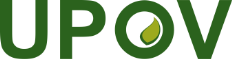 FUnion internationale pour la protection des obtentions végétalesGroupe de travail sur les variétés essentiellement dérivéesPremière réunion
Genève, 8 décembre 2020UPOV/WG-EDV/1/3Original : anglaisDate : 20 janvier 20214 février 2021Deuxième réunion du WG-EDV (par des moyens virtuels) :Exposé commun des organisations d’obtenteurs et débat sur les questions à examiner.(exposé à publier au moins une semaine avant la deuxième réunion)Avril/mai 2021[date à convenir]Troisième réunion du WG-EDV (par des moyens virtuels) :Examen par le WG-EDV d’un projet de texte préliminaire pour la révision du document UPOV/EXN/EDV/2(à publier au moins quatre semaines avant la troisième réunion)Juin/juillet 2021[date à convenir]Examen du document UPOV/EXN/EDV/3/Draft 1 par correspondance (six semaines pour les observations)Octobre 2021[date à convenir]Quatrième réunion du WG-EDV (en marge de la session du CAJ)Examen du document UPOV/EXN/EDV/3/Draft 2 par correspondance(à publier au moins six semaines avant la quatrième réunion en anglais)